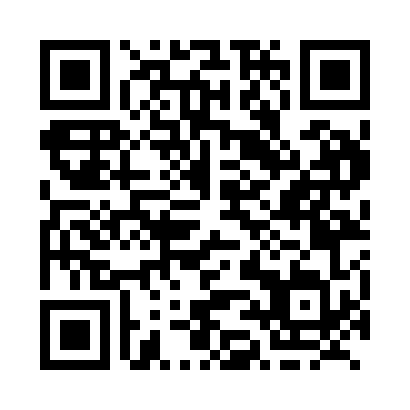 Prayer times for Angeline, Quebec, CanadaWed 1 May 2024 - Fri 31 May 2024High Latitude Method: Angle Based RulePrayer Calculation Method: Islamic Society of North AmericaAsar Calculation Method: HanafiPrayer times provided by https://www.salahtimes.comDateDayFajrSunriseDhuhrAsrMaghribIsha1Wed4:045:3912:495:497:599:342Thu4:025:3812:485:508:009:363Fri4:005:3612:485:518:019:384Sat3:585:3512:485:528:029:405Sun3:565:3312:485:528:049:416Mon3:545:3212:485:538:059:437Tue3:525:3112:485:548:069:458Wed3:505:2912:485:548:079:479Thu3:485:2812:485:558:089:4910Fri3:465:2712:485:568:109:5011Sat3:455:2512:485:578:119:5212Sun3:435:2412:485:578:129:5413Mon3:415:2312:485:588:139:5614Tue3:395:2212:485:598:149:5715Wed3:375:2112:485:598:169:5916Thu3:365:2012:486:008:1710:0117Fri3:345:1912:486:018:1810:0318Sat3:325:1812:486:018:1910:0419Sun3:315:1612:486:028:2010:0620Mon3:295:1612:486:038:2110:0821Tue3:285:1512:486:038:2210:1022Wed3:265:1412:486:048:2310:1123Thu3:255:1312:486:058:2410:1324Fri3:235:1212:486:058:2510:1425Sat3:225:1112:496:068:2610:1626Sun3:205:1012:496:068:2710:1827Mon3:195:1012:496:078:2810:1928Tue3:185:0912:496:088:2910:2129Wed3:175:0812:496:088:3010:2230Thu3:155:0812:496:098:3110:2331Fri3:145:0712:496:098:3210:25